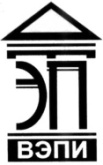 Автономная некоммерческая образовательная организациявысшего образования«Воронежский экономико-правовой институт»(АНОО ВО «ВЭПИ»)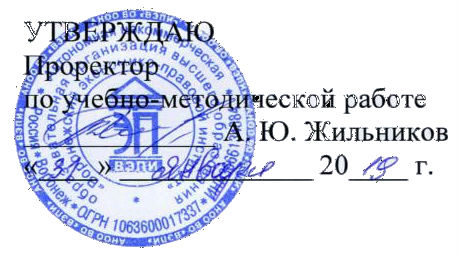 ФОНД ОЦЕНОЧНЫХ СРЕДСТВ ПО ДИСЦИПЛИНЕ (МОДУЛЮ)	Б1.Б.10 Психология и педагогика	(наименование дисциплины (модуля))	38.03.02. Менеджмент	(код и наименование направления подготовки)Направленность (профиль) 	Менеджмент организации		(наименование направленности (профиля))Квалификация выпускника 	Бакалавр		(наименование квалификации)Форма обучения 	Очная, заочная		(очная, очно-заочная, заочная)Рекомендован к использованию Филиалами АНОО ВО «ВЭПИ»	Воронеж2019Фонд оценочных средств по дисциплине (модулю) рассмотрен и одобрен на заседании кафедры психологии, год начала подготовки – 2019.Протокол заседания от « 25 »  января  2019 г. №  5Фонд оценочных средств по дисциплине (модулю) согласован со следующими представителями работодателей или их объединений, направление деятельности которых соответствует области профессиональной деятельности, к которой готовятся обучающиеся: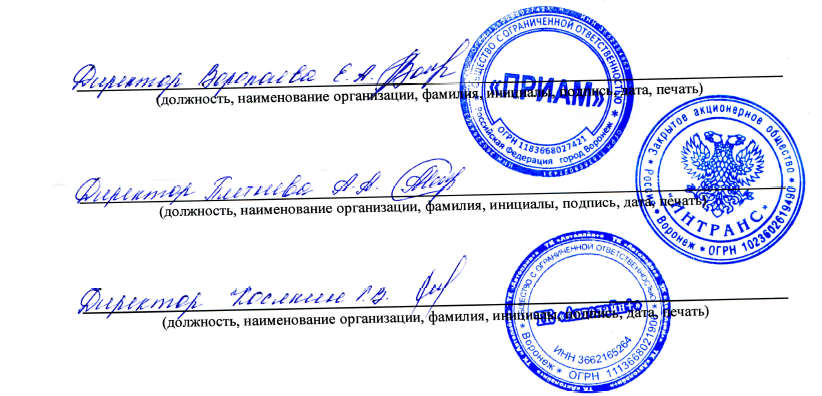 Заведующий кафедрой                              	Л.В. Абдалина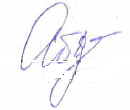 Разработчики:Профессор					      	               Л.В. Абдалина1. Перечень компетенций с указанием этапов их формирования в процессе освоения ОП ВОЦелью проведения дисциплины Б1.Б.10  «Психология и педагогика»  является достижение следующих результатов обучения:В формировании данных компетенций также участвуют следующие дисциплины (модули), практики и ГИА образовательной программы 
(по семестрам (курсам) их изучения):- для очной формы обучения:- для заочной формы обучения:Этап дисциплины (модуля) Б1.Б.10  «Психология и педагогика»  в формировании компетенций соответствует:- для очной формы обучения – 3 семестру;- для заочной формы обучения – 2 курсу.2. Показатели и критерии оценивания компетенций на различных этапах их формирования, шкалы оцениванияПоказателями оценивания компетенций являются следующие результаты обучения:Порядок оценки освоения обучающимися учебного материала определяется содержанием следующих разделов дисциплины (модуля):Критерии оценивания результатов обучения для текущего контроля успеваемости и промежуточной аттестации по дисциплинеШкала оценивания индивидуального заданияШкала оценивания тестаШкала оценивания рефератаКритерии оценивания ответа на билет:Оценка «отлично» выставляется обучающемуся, если:даны исчерпывающие и обоснованные ответы на все поставленные вопросы, правильно и рационально (с использованием рациональных методик) решены соответствующие задачи;в ответах выделялось главное, все теоретические положения умело увязывались с требованиями руководящих документов;ответы были четкими и краткими, а мысли излагались в логической последовательности;показано умение самостоятельно анализировать факты, события, явления, процессы в их взаимосвязи и диалектическом развитии;показаны знания, умения и владения по компетенциям дисциплины согласно критериям и показателям оценки по каждой компетенции в согласно соответствующей оценке.Оценка «хорошо» выставляется обучающемуся, если:даны полные, достаточно обоснованные ответы на поставленные вопросы, правильно решены практические задания;в ответах не всегда выделялось главное, отдельные положения недостаточно увязывались с требованиями руководящих документов, при решении практических задач не всегда использовались рациональные методики расчётов;ответы в основном были краткими, но не всегда четкими,показаны знания, умения и владения по компетенциям дисциплины согласно критериям и показателям оценки по каждой компетенции согласно соответствующей оценке.Оценка «удовлетворительно» выставляется обучающемуся, если:даны в основном правильные ответы на все поставленные вопросы, но без должной глубины и обоснования, при решении практических задач обучающийся использовал прежний опыт и не применял новые методики выполнения расчётов, однако на уточняющие вопросы даны в целом правильные ответы;при ответах не выделялось главное;ответы были многословными, нечеткими и без должной логической последовательности;на отдельные дополнительные вопросы не даны положительные ответы; показаны знания, умения и владения по компетенциям дисциплины согласно критериям и показателям оценки по каждой компетенции согласно соответствующей оценке.Оценка «неудовлетворительно» выставляется обучающемуся, если не выполнены требования, соответствующие оценке «удовлетворительно», в том числе обучающийся не демонстрирует знания, умения и владения по компетенциям дисциплины.3. Типовые контрольные задания или иные материалы, необходимые для оценки знаний, умений, навыков и (или) опыта деятельности, характеризующих этапы формирования компетенцийЗадания Кейс «Изучение сплоченности коллектива». Цель: Выявление того, какое место тот или иной человек занимает в группе. Исследование «союзов» внутри коллектива.1.1 Социометрия: диагностическая игра  «Посадка на Луну».1.2 Ответить на вопросы: участнику предлагают представить, что он является капитаном большого красивого корабля, который собирается в увлекательное путешествие. Затем следует задать следующие вопросы для социометрии: "Кого из друзей ты возьмешь с собой? Кого ты категорически не захочешь брать?" Также три положительных и три отрицательных выбора.Проанализировать каждый выбор участника, который фиксируется на листе бумаги и потом вносится в специальную таблицу. Верхняя строка и первый левый столбец - списки участников. Внутри таблицы выборы участников. Как правило, красным отмечаются положительные выборы, синим - отрицательные. Внизу сводятся данные - средние показатели выборов.На основании таблицы делается вывод о статусе каждого участника в коллективе."Лидеры" - участники, имеющие большую часть положительных выборов."Принимаемые"- с достаточно большим количеством положительных выборов, по сравнению с отрицательными."Игнорируемые" результат выбора которых равен нулю."Отвергаемые" - участники, у которых большое количество отрицательных выборов, по сравнению с положительными."Изгои" - участники с большим количеством отрицательных выборов.Контрольные вопросы:Малые группы как социальная микросреда личности Типы отношений между сверстникамиЭтнос как мезофактор в социальной психологии личности. Особенности этносаПоследствия межкультурных контактов и их влияние на личность Кейс «Язык как важнейшее средство коммуникации». Изменение структуры своего языка помогает членам коллектива налаживать эффективную коммуникацию, преодолевать конфликты, толерантно воспринимать социальные, этнические, конфессиональные и культурные различия.Процедура: Сядьте лицом к лицу с партнером и, глядя ему в глаза, скажите три фразы, начиная каждую словами "я должен ". Не предоставляя вам обратной связи, партнер в свою очередь выскажет три фразы, начиная каждую словами "я должен ". Теперь вернитесь к своим фразам и замените в них слова "я должен " словами "я предпочитаю ", сохранив неизменными остальные части. Затем выслушайте измененные фразы в утверждениях партнера. Поделитесь своими переживаниями.По очереди с партнером скажите три фразы, начинающиеся словами "я не могу ". И затем замените в них "я не могу " на "я не хочу ", сохраняя остальные части неизменными. Поделитесь с партнерами своим опытом и посмотрите, можете ли вы почувствовать свою способность отказаться, а не свою некомпетентность или беспомощность.По очереди произнесите три фразы, начинающиеся со слов "мне надо ", и затем замените "мне надо " на "я хочу ". Поделитесь своими переживаниями и посмотрите, ведет ли замена необходимости желанием к ощущению свободы или к облегчению. Является ли то, о чем вы говорили, чемнибудь действительно жизненно необходимым для вас или чемто тем, что вам хотелось бы, но без чего можете прожить.Наконец, по очереди с партнером скажите три фразы, начинающиеся словами "я боюсь, что ", и затем поменяйте "я боюсь, что " на "я хотел бы ", оставляя остальные части фраз без изменений. Поделитесь своими переживаниями с партнером и посмотрите, мешает ли страх достижению важных целей и приобретению интересующего опыта.Слова "я должен ", "я не могу ", "мне надо " и "я боюсь, что " отрицают вашу способность быть ответственным. Изменяя свой язык, вы можете сделать шаг к повышению ответственности за собственные мысли, чувства и действия.Выберите из предложенного списка слова, относящиеся к характеристике поведения руководителя. Какие из отмеченных свойств личности руководителя могут привести к конфликтам?Мотив, саморегуляция, самооценка, желание, рефлексия, надежность, стремление, цель, эмоция, мышление, уверенность, планирование, усилие, уровень притязаний, движение, рефлекс, реагирование, агрессивность, настойчивость, побуждение, принятие решения, конфликт, сознание, намерение, восприятие, внимание, ценность, установка, свобода выбора, энергия, потребность, риск, авантюризм, импульсивность, дисциплинированность, ответственность, волюнтаризм.Попробуйте описать мотивационную сферу и ведущий мотив перечисленных исторических и литературных персонажей.Акакий Акакиевич (Я. В. Гоголь), Павка Корчагин (Я.А. Островский), Плюшкин (Я.В. Гоголь), Соме Форсайт (Дж. Голсуорси), доктор Альберт мать Тереза, Галилео Галилей, Петр I.Примеры индивидуальных заданий1. Упражнения и ролевые игры: «Вербальное и невербальное общение»,  «Способы эффективной коммуникации»;2. Ролевые игры: «Нахождение педагогических ошибок»;3. Решение психодиагностических, психологических задач. 4. Учебная проблемная ситуация. Две тактики построения проблемной ситуации. Три метода ПБО. Условия успешности ПБО. Активные групповые методы: дискуссионные методы, игровые методы, сенситивный тренинг. Деловые игры.Примеры тестовКому принадлежит работа «Человек как предмет воспитания»?а) Н. Г. Чернышевскому;б) К. Гельвецию;в) Ж. Ж. Руссо;г) К. Д. УшинскомуКому принадлежат слова: «Учитель должен быть свободным творцом, а не рабом чужой указки. Воспитание является искусством, а не ремеслом,- в этом корень учительского дела»?а) Л. П. Блонскому;б) Л. Н. Толстому;В. Ф. Шаталову;в) И. П. ПодласомуКому принадлежат слова: «Воспитание может все»?а) Л. С. Выготскому;б) С. Л. Рубинштейну;в) А. Дистервегу;г) ГельвециюКак называется педагогика, занимающаяся обучением и воспитанием глухонемых и глухих?а) тифлопедагогика;б) сурдопедагогика;в) олигофренопедагогика;г) педагогикаКак называется психолого-педагогическая концепция технократического воспитания, под которым понимается воспитание, базирующееся на новейших достижениях науки о человеке, использовании современных методов исследования его интересов, потребностей, способностей, факторов, детерминирующих поведение?а) неотомизм;б) неопозитивизм;в) бихевиоризм;г) экзистенциализмКакой из методов устного изложения дает обратную связь:а) рассказб) объяснениев) лекцияг) беседаВ какой стране был принят первый законопроект о введении обязательного обучения?а) в Англииб) во Франциив) в Россииг) в Японии8. Отражение отдельных свойств предметов и явлений при их непосредственном воздействии на органы чувств – это:а) ощущенияб) восприятиев) эмоцииг) все ответы верны9. Преодоление внутренних и внешних трудностей – необходимый компонент:а) восприятияб) вниманияв) волиг) воображения10. Совокупность устойчивых свойств личности, проявляющихся в отношениях, это:а) темпераментб) способностив) характерг) задатки11. Выработка конкретных рекомендаций, вытекающих из результатов психодиагностического обследования, является специализацией:а) психодиагностикиб) психокоррекциив) психологического консультированияг) психопрофилактики12. Основное требование к коррекционным программам это:а) занимательностьб) универсальностьв) соответствие выявленным нарушениямг) все ответы верны13. Основными условиями развития личности ребенка являются:а) формирование мотивов поведенияб) развитие чувствв) развитие волиг) все ответы верны14. Какие задачи ставятся перед педагогической наукой?а) Воспитание, обучение подрастающего поколения.б) Познание законов воспитания, вооружение педагогов-практиков знанием теории учебно-воспитательного процесса.в) Изучение проблем образования как фактора духовного развития людей.г) Исследование человеческой природы.15. Какова 1-ая ступень познавательной деятельности учащихся?а) запоминаниеб) осмыслениев) восприятиег) ощущение16. Какой принцип положен в основу педагогической системы Я. А. Коменского?а) природосообразностиб) целесообразностив) доступностиг) гуманности17. Восприятие часто принято называть:а) осязаниемб) апперцепциейв) перцепциейг) наблюдательностью18. Что называется обучением?  Выберите правильный ответ:а) Обучение - это передача знаний от учителя к ученикам с целью подготовки их к жизни.б) Обучение предполагает организацию самостоятельной учебной работы учеников с целью овладения знаниями, умениями и навыками.в) Обучение - процесс деятельности учителя, направленный на передачу ученикам знаний, умений и навыков, подготовку к жизни.г) Обучение - это двусторонний процесс деятельности учителя и учеников, направленный на сознательное и прочное овладение системой знаний, умений и навыков, в ходе которого осуществляется развитие умственных способностей и познавательных интересов, овладение методами познавательной деятельности, формируется научное мировоззрение.д) Обучение - это общение учителя с учениками, в ходе которого происходят передача и усвоение знаний, умений и навыков.19. Развитие - это (выберите правильный ответ)а) Накопление количественных изменений в организме человека.б) Уничтожение старого и возникновение нового.в) Количественные и качественные изменения в организме человека, происходящие во времени под воздействием различных факторов.г) Целенаправленный процесс формирования у людей заданных качеств.20. Что такое акселерация? Выберите более точный, полный ответ.а) Процесс активной деятельности личности.б) Ускорение формирование интеллектуальных сил личности.в) Ускорение индивидуального развития человека.г) Ускоренное физическое и психическое развитие личности в детском и подростковом возрасте.Изучение дисциплины предполагает экзамен Список вопросов к экзаменуПсихология как наука.Психика и психические явления человека. Понятие ощущения и его виды. Понятие сознания и самосознания человека. Психологическая структура сознания.Понятие внимания, его виды и свойства.Понятие памяти и ее основные процессы.Виды памяти и их характеристики.Понятие мышления Основные мыслительные операции. Виды и качества мышления.Понятие воображения. Виды воображения человека и их анализ.Понятие личности. Составляющие личности.Психологическая структура личности.Человек и уровни его развития. Понятие эмоций и чувств человека.Понятие воли и волевых качеств человека. Понятие о задатках и способностях. Виды способностей. Уровни развития способностей.Взаимосвязь психологии и педагогики.Педагогика как наука. Предмет педагогики.Основные этапы развития педагогики.Основные методы исследования в педагогике. Цели обучения и воспитания. Ценностные ориентации, их типы и смена.  Содержание понятия «дидактика». Структура учебной деятельности.Структура педагогического процесса.Основные средства обучения.Методы обучения и их характеристики.Принципы обучения и их характеристики.Специфика современного процесса воспитания. Основная цель воспитания в социуме.Способы построения эффективного межличностного общения.Основные принципы воспитания. Основные методы воспитания. Основные формы воспитания.Направления воспитательной работы.Содержание семейного воспитания.Обучение и воспитание в как этап социализации.Индивидуально-психологические особенности личности: темперамент, характер, воля, способности, интеллект. Типологии темперамента и характера. Влияние индивидуальных характеристик личности на профессиональную деятельностьОсновные задачи педагогики. История развития педагогики. Педагогика как отрасль самостоятельных знаний.4. Методические материалы, определяющие процедуры оценивания знаний, умений, навыков и (или) опыта деятельности, характеризующих этапы формирования компетенцийЭкзамен является заключительным этапом процесса формирования компетенций обучающегося при изучении дисциплины и имеет целью проверку и оценку знаний обучающегося по теории и применению полученных знаний, умений и навыков при решении практических задач.Экзамен проводится по расписанию, сформированному учебно-методическим управлением, в сроки, предусмотренные календарным учебным графиком.Экзамен принимается преподавателем, ведущим лекционные занятия.Экзамен проводится только при предъявлении обучающимся зачетной книжки и при условии выполнения всех контрольных мероприятий, предусмотренных учебным планом и рабочей программой дисциплины.Обучающимся на экзамене представляется право выбрать один из билетов. Время подготовки к ответу составляет 30 минут. По истечении установленного времени обучающийся должен ответить на вопросы экзаменационного билета.Результаты экзамена оцениваются по четырехбалльной системе и заносятся в зачетно-экзаменационную ведомость и зачетную книжку. В зачетную книжку заносятся только положительные оценки. Подписанный преподавателем экземпляр ведомости сдаётся не позднее следующего дня в деканат.В случае неявки обучающегося на экзамен в зачетно-экзаменационную ведомость делается отметка «не явка».Обучающиеся, не прошедшие промежуточную аттестацию по дисциплине, должны ликвидировать академическую задолженность в установленном локальными нормативными актами Института порядке.5. Материалы для компьютерного тестирования обучающихся в рамках проведения контроля наличия у обучающихся сформированных результатов обучения по дисциплинеОбщие критерии оцениванияВариант 1Номер вопроса и проверка сформированной компетенцииКлюч ответовЗадание №1В переводе с греческого «педагогика» означает:Ответ:1. закрепление2. повторение3. воспроизведение4. детовождение5. управлениеЗадание №2Объект педагогической науки:Ответ:1. образование2. педагогический процесс3. ученик4. учитель5. окружающая педагогическая действительностьЗадание №3Предмет педагогики:Ответ:1. школьник2. ученический коллектив3. управленческая деятельность педагога4. философия образования5. педагогический процессЗадание №4Основные категории педагогики:Ответ:1. педагог, воспитанник, школа2. воспитание, образование, обучение, педагогический процесс3. развитие, формирование4. процесс обучения, процесс воспитания5. учение, преподаваниеЗадание №5Функции педагогики:Ответ:1. научно-теоретическая, технологическая2. вскрытие закономерностей обучения и воспитания3. изучение передового педагогического опыта4. проведение педагогических исследований, внедрение их результатов в практику5. определение принципов обучения и воспитанияЗадание №6Отрасль педагогической науки, изучающая состояние и развитие теории и практики воспитания и обучения на разных ступенях развития человеческого общества:Ответ:1. сравнительная педагогика2. социальная педагогика3. история педагогики4. коррекционная педагогика5. философия образованияЗадание №7Отрасль педагогической науки, изучающая воспитание детей и взрослых с отклонениями в физическом или психическом развитии:Ответ:1. специальная педагогика2. социальная педагогика3. олигофренопедагогика4. сравнительная педагогика5. валеологияЗадание №8Закономерности развития и функционирования образовательных и воспитательных систем в различных странах изучает:Ответ:1. сравнительная педагогика2. социальная педагогика3. олигофренопедагогика4. специальная педагогика5. валеологияЗадание №9Развитие педагогики как науки определила:Ответ:1. прогресс науки и техники2. объективная потребность в подготовке человека к жизни3. биологический закон сохранения рода4. забота родителей о счастье детей5. повышение роли воспитания в общественной жизниЗадание №10Основоположником педагогики как науки является:Ответ:1. Сократ2. А.С. Макаренко3. Ж.Ж. Руссо4. Я.А. Коменский5. Дж. ЛоккЗадание №11Психология как самостоятельная наука оформилась:Ответ:1. в 40-х гг. XIX в.2. в 80-х гг. XIX в.3. в 90-х гг. XIX в.4. в начале XXЗадание №12Отражение отдельных свойств предметов и явлений материального мира представляет:Ответ:1. ощущение2. восприятие3. память4. воображениеЗадание №13Получение субъектом данных о собственных психических процессах и состояниях в момент их протекания или вслед за ним – это:Ответ:1. наблюдение2. эксперимент3. тестирование4. самонаблюдениеЗадание №14В подростковом возрасте ведущей является деятельность:Ответ:1. предметно-манипулятивная2. интимно-личностная3. учебная4. учебно-профессиональнаяЗадание №15Ощущения, возникающие при воздействии внешних стимулов на рецепторы, расположенные на поверхности тела, называются:Ответ:1. экстерорецептивными2. интерорецептивными3. проприорецептивными4. интерактивнымиЗадание №16Восприятие часто принято называть:Ответ:1. осязанием2. апперцепцией3. перцепцией4. наблюдательностьюЗадание №17Генетически первичной считается память:Ответ:1. двигательная2. образная3. эмоциональная4. вербальнаяЗадание №18Внимание – это направленность сознания на определенный предмет, который при этом представляется ясно и отчетливо. Эта направленность:Ответ:1. избирательная2. рассеянная3. распределенная4. неосознаваемаяЗадание №19Автором культурно-исторической теории мышления признан:Ответ:1. Ж. Пиаже2. А.Н. Леонтьев3. П. Жане4. Л.С. ВыготскийЗадание №20Всегда направлено на решение творческой или личностной задачи воображение:Ответ:1. активное2. воссоздающее3. антиципирующее4. творческоеВариант 2Номер вопроса и проверка сформированной компетенцииКлюч ответовЗадание №1Способность человека самостоятельно принимать ответственные решения и неуклонно реализовывать их в деятельности характеризует его:Ответ:1. настойчивость2. самостоятельность3. принципиальность4. решительностьЗадание №2Человек как типичный носитель видов человеческой активности – это:Ответ:1. индивид2. личность3. субъект деятельности4. индивидуальностьЗадание №3Иерархическую пирамиду потребностей разработал:Ответ:1. К. Роджерс2. А. Маслоу3. Г. Олпорт4. В. КёлерЗадание №4Специфическая познавательная направленность на предметы и явления окружающего мира называется:Ответ:1. влечением2. желанием3. интересом4. склонностьюЗадание №5Психологическое описание «портретов» различных темпераментов впервые дал:Ответ:1. Гиппократ2. Гален3. И. Кант4. ПлатонЗадание №6Высшая степень проявления творческих способностей личности в определенной сфере жизнедеятельности называется:Ответ:1. одаренностью2. гениальностью3. талантом4. задаткамиЗадание №7Термин «психология» в научный оборот ввел:Ответ:1. Р. Декарт2. Г. Лейбниц3. Х. Вольф4. АристотельЗадание №8Активное вмешательство исследователя в деятельность испытуемого с целью создания условий для установления психологического факта называется:Ответ:1. контент-анализом2. анализом продуктов деятельности3. беседой4. экспериментомЗадание №9Внешними проявлениями психической деятельности человека являются:Ответ:1. поза, мимика, интонация2. установки3. ощущения4. ожиданияЗадание №10Воспроизведение детьми действий взрослых и отношений между ними в особой условной форме – это исторически развивающийся вид деятельности:Ответ:1. игровой2. трудовой3. предметной4. ведущейЗадание №11Система педагогических наук включает:Ответ:1. отрасли наук о воспитании и образовании детей и взрослых2. систему методов педагогического исследования3. принципы обучения и воспитания4. результаты социологических исследований5. международные коммуникации философии и психологииЗадание №12Суть науки о воспитании отражает:Ответ:1. антропология2. андрология3. педагогика4. андропогия5. педологияЗадание №13В систему педагогических наук входит:Ответ:1. этнография2. этнология3. этнопедагогика4. этнопсихология5. все выше перечисленноеЗадание №14Педагогика:Ответ:1. изучает закономерности развития ребенка2. рассматривает проблемы профессионального становления личности3. это искусство воздействия воспитателя на воспитанника с целью формирования его мировоззрения4. занимается изучением вопросов развития подрастающего поколения5. наука о воспитании человекаЗадание №15Задачи педагогической науки:Ответ:1. формирование детского коллектива2. изучение духовного развития людей3. исследование человеческой природы4. изучение способностей учащихся5. вскрытие закономерностей обучения и воспитанияЗадание №16Категория (понятие), используемое в педагогике:Ответ:1. личность2. явление3. общество4. этнос5. моральЗадание №17Педагогика – это наука о:Ответ:1. закономерностях развития ребенка2. воспитании, образовании, обучении3. обучении и образовании4. методах воспитания5. формирования личностиЗадание №18Функции современной педагогики:Ответ:1. научно-теоретическая, практическая, прогностическая2. обучающая, практическая, воспитательная3. прогностическая, формирующая, развивающая4. экономическая, научно-теоретическая, практическая5. мотивационная, экономическая, практическаяЗадание №19Педагогика развивалась первоначально в русле:Ответ:1. психологии2. философии3. антропологии4. этики5. эстетикиЗадание №20К возрастной педагогике можно отнести:Ответ:1. ясельную педагогику, дошкольную педагогику, педагогику школы, педагогику высшей школы, педагогику взрослых2. тифлопедагогику, сурдопедагогику, олигофренопедагогику3. историю педагогики4. сравнительную педагогику5. этнопедагогикуВариант 3Номер вопроса и проверка сформированной компетенцииКлюч ответовЗадание №1В систему педагогических наук не входит:Ответ:1. дошкольная педагогика2. теория воспитания3. теория обучения4. психология5. педагогика высшей школыЗадание №2Традиционные разделы общей педагогики:Ответ:1. дидактика, теория воспитания2. общие основы, теория воспитания, дидактика, школоведение3. общие основы педагогики, теория обучения, история педагогики4. теория воспитания, школоведение, возрастная педагогика5. педагогика высшей школы, школоведение, дошкольная педагогикаЗадание №3Основные отрасли педагогики:Ответ:1. биология, физиология, анатомия2. экономика, информатика, экология3. философия, социология4. общая педагогика, история педагогики, этнопедагогика5. этнография, этнология, фольклористикаЗадание №4Педагогика наиболее связана с:Ответ:1. кибернетикой2. психологией3. демографией4. социологией5. статистикойЗадание №5Методология педагогической науки – это:Ответ:1. учение о социализации личности2. учение о субъектах педагогического процесса3. учение о принципах построения теории в научном исследовании4. учение о целях образования и воспитания5. учение о воспитании и обученииЗадание №6Педагогической системой в педагогической реальности называется система:Ответ:1. учащиеся - учащиеся2. учащиеся - индивид3. педагоги - коллектив4. педагоги - учащиеся5. индивид - коллективЗадание №7Для образования личности необходимо:Ответ:1. воспитание2. обучение3. социализация4. учение5. преподаваниеЗадание №8Учение об исследовательском процессе – это:Ответ:1. педагогический процесс2. педология3. методология4. методика5. педагогикаЗадание №9Значительный вклад в развитие педагогики в 17 веке внес:Ответ:1. Я.А. Коменский2. В. А. Сухомлинский3. К.Д. Ушинский4. Л.С. Выготский5. С.П. ШацкийЗадание №10Задачи педагогической науки:Ответ:1. воспитание и обучение подрастающего поколения2. познание законов воспитания, вооружение педагогов знанием теории целостного педагогического процесса3. исследование человеческой природы4. изучение психики учащихся5. изучение духовного развития людейЗадание №11Способность избирательно и специфическим образом отвечать на жизненно значимые воздействия среды в соответствии с потребностями обмена веществ и сохранения целостности организма называется:Ответ:1. реакцией2. раздражимостью3. отражением4. чувствительностьюЗадание №12Способ выполнения действий, ставший в результате упражнений автоматизированным, называется:Ответ:1. умением2. привычкой3. навыком4. операциейЗадание №13Развитие человека как вида называется:Ответ:1. онтогенезом2. филогенезом3. социогенезом4. антропогенезомЗадание №14Понятие «зона ближайшего развития» введено:Ответ:1. Ж. Пиаже2. Дж. Брунером3. Л.С. Выготским4. А.Н. ЛеонтьевымЗадание №15Э. Эриксон в развитии личности выделил:Ответ:1. 6 стадий2. 7 стадий3. 8 стадий4. 9 стадийЗадание №16Орган чувств, преобразующий энергию внешнего воздействия в нервные сигналы, называется:Ответ:1. анализатором2. рецептором3. проводящими нервными путями4. рецепциейЗадание №17Произвольное внимание:Ответ:1. опосредовано социально выработанными способами поведения2. есть продукт созревания организма3. имеет биологическое происхождение4. обладает пассивным характеромЗадание №18Вид памяти, основанный на установлении в запоминаемом материале смысловых связей, называется памятью:Ответ:1. механической2. логической3. эмоциональной4. аудиальнойЗадание №19Человек как типичный носитель видов человеческой активности – это:Ответ:1. индивид2. личность3. субъект деятельности4. индивидуальностьЗадание №20Сосредоточение внимания на объекте в силу каких-то его особенностей называется вниманием:Ответ:1. непроизвольным2. произвольным3. послепроизвольным4. зрительнымВариант 4Номер вопроса и проверка сформированной компетенцииКлюч ответовЗадание №1Вид мышления, опирающегося на непосредственное восприятие предметов, реальное преобразование в процессе действий с предметами, называется мышлением:Ответ:1. наглядно-действенным2. наглядно-образным3. словесно-логическим4. абстрактнымЗадание №2Самое длительное эмоциональное состояние, окрашивающее все поведение человека, называется:Ответ:1. собственной эмоцией2. аффектом3. настроением4. чувствомЗадание №3Согласно концепции Г. Айзенка, эмоционально неустойчивый интроверт – это:Ответ:1. холерик2. меланхолик3. сангвиник4. флегматикЗадание №4Совокупность устойчивых индивидуальных особенностей личности, складывающаяся и проявляющаяся в деятельности и общении, – это:Ответ:1. темперамент2. способности3. характер4. задаткиЗадание №5Происхождение названий четырех наиболее известных типов темперамента связано с теорией темперамента:Ответ:1. гуморальной2. конституциональной3. нейродинамической4. физиологическойЗадание №6Социально-психологические проявления личности, ее взаимоотношения с людьми изучает психология:Ответ:1. дифференциальная2. социальная3. педагогическая4. общаяЗадание №7Психический процесс создания чего-то нового в форме образа, представления или идеи называется:Ответ:1. ощущением2. восприятием3. мышлением4. воображениемЗадание №8Деятельность человека, направленная на изменение и преобразование действительности ради удовлетворения своих потребностей, на создание материальных и духовных ценностей, называется:Ответ:1. трудовой2. учебной3. предметной4. ведущейЗадание №9Понятие «Я-концепция» зародилось в русле психологии:Ответ:1. гуманистической2. когнитивной3. гештальтпсихологии4. культурно-историческойЗадание №10Анатомо-физиологический аппарат, предназначенный для приема воздействий определенных раздражителей из внешней и внутренней среды и переработки их в ощущения, представлен:Ответ:1. проводниковым отделом2. рецептором3. анализатором4. рефлексомЗадание №11Методологической основой педагогики является:Ответ:1. психология2. социология3. возрастная физиология4. анатомия человека5. философияЗадание №12Функция педагогической науки, осуществляющая предвидение развития педагогической реальности:Ответ:1. научно-теоретическая2. прогностическая3. объяснительная4. преобразовательная5. воспитательнаяЗадание №13Процесс научного познания характеризуется:Ответ:1. усвоением субъективно новых знаний2. наличием непосредственного руководства со стороны учителя3. открытием новых фактов и законов развития окружающего мира4. вооружением учащихся опытом и знаниями, добытыми человечеством5. творческим мышлением учащихсяЗадание №14Отрасль педагогики, изучающая особенности воспитания людей на различных возрастных этапах:Ответ:1. специальная педагогика2. общая педагогика3. возрастная педагогика4. тифлопедагогика5. логопедияЗадание №15Время выделения педагогики в самостоятельную науку:Ответ:1. 16 век2. 17 век3. 18 век4. 19 век5. 20 векЗадание №16Специально организованный, целенаправленный и управляемый процесс взаимодействия учителей и учеников:Ответ:1. умение2. обучение3. развитие4. воспитание5. образованиеЗадание №17Этнопедагогика:Ответ:1. диагностирование образования2. теория воспитания3. отрасль педагогики4. область педагогической практики5. раздел педагогикиЗадание №18Социальная педагогика – это:Ответ:1. раздел педагогики2. отрасль педагогики3. теория воспитания4. профессионально-педагогическое понятие5. область педагогической практикиЗадание №19Отрасль науки, изучающая законы и закономерности педагогического процесса:Ответ:1. сравнительная педагогика2. общая педагогика3. специальная педагогика4. история педагогики5. возрастная педагогикаЗадание №20Философия образования – это:Ответ:1. предмет педагогики2. теория воспитания3. область педагогической практики4. самостоятельная наука5. отрасль педагогикиКод компетенцииНаименование компетенцииОК-5способность работать в коллективе, толерантно воспринимая социальные, этнические, конфессиональные и культурные различияПК-2владение различными способами разрешения конфликтных ситуаций при проектировании межличностных, групповых и организационных коммуникаций на основе современных технологий управления персоналом, в том числе в межкультурной среде.Наименование дисциплин (модулей), практик, ГИАЭтапы формирования компетенций по семестрам изученияЭтапы формирования компетенций по семестрам изученияЭтапы формирования компетенций по семестрам изученияЭтапы формирования компетенций по семестрам изученияЭтапы формирования компетенций по семестрам изученияЭтапы формирования компетенций по семестрам изученияЭтапы формирования компетенций по семестрам изученияЭтапы формирования компетенций по семестрам изученияНаименование дисциплин (модулей), практик, ГИА1 сем2 сем3 сем4 сем5 сем6 сем7 сем8 семУправление персоналомОК-5ПК-2Социальное управление организациейОК-5ПК-2Организационное поведениеПК-2Документирование управленческой деятельностиОК-5ПК-2ДелопроизводствоОК-5ПК-2Методы принятия управленческих решенийОК-5Оценка эффективности управленческих процессовОК-5Тайм-менеджментОК-5ПК-2Маркетинг персоналаОК-5 ПК-2Производственная практика (практика по получению профессиональных умений и опыта профессиональной деятельности)ПК-2ПК-2Производственная практика (преддипломная практика)ПК-2Подготовка к сдаче и сдача государственного экзаменаОК-5ПК-2Защита выпускной квалификационной работы, включая подготовку к процедуре защиты и процедуру защитыОК-5ПК-2Гражданское население в противодействии распространению идеологии терроризмаПК-2Наименование дисциплин (модулей), практик, ГИАЭтапы формирования компетенций по курсам изученияЭтапы формирования компетенций по курсам изученияЭтапы формирования компетенций по курсам изученияЭтапы формирования компетенций по курсам изученияЭтапы формирования компетенций по курсам изученияНаименование дисциплин (модулей), практик, ГИА1 курс2 курс3 курс4 курс5 курсУправление персоналомОК-5ПК-2Социальное управление организациейОК-5ПК-2Организационное поведениеПК-2Документирование управленческой деятельностиОК-5ПК-2ДелопроизводствоОК-5ПК-2Методы принятия управленческих решенийОК-5Оценка эффективности управленческих процессовОК-5Тайм-менеджментОК-5ПК-2Маркетинг персоналаОК-5ПК-2Производственная практика (практика по получению профессиональных умений и опыта профессиональной деятельности)ПК-2ПК-2Производственная практика (преддипломная практика)ПК-2Подготовка к сдаче и сдача государственного экзаменаОК-5ПК-2Защита выпускной квалификационной работы, включая подготовку к процедуре защиты и процедуру защитыОК-5ПК-2Гражданское население в противодействии распространению идеологии терроризмаПК-2Код компетенцииПланируемые результаты обучения (показатели)ОК-5Знать: теории межличностных и деловых коммуникаций для изучения психологии и педагогикиУметь: работать в команде с учетом психологии и педагогикиВладеть: навыками межличностных коммуникаций с учетом психологии и педагогикиПК-2Знать: основные теории конфликтов, современные технологии управления персоналом с учетом психологии и педагогикиУметь: проектировать межличностные, групповые и организационные коммуникации, в том числе в межкультурной среде с учетом психологии и педагогикиВладеть: способами разрешения конфликтных ситуаций, методами анализа и проектирования межличностных, групповых и организационных коммуникаций с учетом психологии и педагогики№ 
п/пНаименование раздела дисциплины (модуля)Компетенции (части компетенций)Критерии оцениванияОценочные средства текущего контроля успеваемостиШкала оценивания1Тема 1.  Психология и педагогика в системе наук  о человекеОК-5Подбор информационного источника для анализа.Ответы на простые (воспроизведение информации, фактов) вопросы по аналитическому заданию.Ответы на уточняющие вопросы (отвечая на которые нужно назвать информацию, отсутствующей в сообщении, но подразумевающейся)Ответы на оценочные вопросы (отвечая на которые необходимо привести критерии оценки тех или иных событий, явлений, фактов).Наглядность и иллюстративность примеров.Доказательство собственных утверждений.Общий аналитический вывод по заданию.Индивидуальное задание«отлично»«хорошо»«удовлетворительно»«неудовлетворительно»2Тема 2. Психика и организмПК-2Подбор информационного источника для анализа.Ответы на простые (воспроизведение информации, фактов) вопросы по аналитическому заданию.Ответы на уточняющие вопросы (отвечая на которые нужно назвать информацию, отсутствующей в сообщении, но подразумевающейся)Ответы на оценочные вопросы (отвечая на которые необходимо привести критерии оценки тех или иных событий, явлений, фактов).Наглядность и иллюстративность примеров.Доказательство собственных утверждений.Общий аналитический вывод по заданию.Индивидуальное задание«отлично»«хорошо»«удовлетворительно»«неудовлетворительно»3Тема 3. Психология познавательных процессовОК-5Подбор информационного источника для анализа.Ответы на простые (воспроизведение информации, фактов) вопросы по аналитическому заданию.Ответы на уточняющие вопросы (отвечая на которые нужно назвать информацию, отсутствующей в сообщении, но подразумевающейся)Ответы на оценочные вопросы (отвечая на которые необходимо привести критерии оценки тех или иных событий, явлений, фактов).Наглядность и иллюстративность примеров.Доказательство собственных утверждений.Общий аналитический вывод по заданию.Индивидуальное задание«отлично»«хорошо»«удовлетворительно»«неудовлетворительно»4Тема 4. Психология личностиПК-2Правильный ответ на вопрос тестаТесты«отлично»«хорошо»«удовлетворительно»«неудовлетворительно»5Тема 5. Цели и задачи педагогикиОК-5Подбор информационного источника для анализа.Ответы на простые (воспроизведение информации, фактов) вопросы по аналитическому заданию.Ответы на уточняющие вопросы (отвечая на которые нужно назвать информацию, отсутствующей в сообщении, но подразумевающейся)Ответы на оценочные вопросы (отвечая на которые необходимо привести критерии оценки тех или иных событий, явлений, фактов).Наглядность и иллюстративность примеров.Доказательство собственных утверждений.Общий аналитический вывод по заданию.Индивидуальное задание«отлично»«хорошо»«удовлетворительно»«неудовлетворительно»6Тема 6. Педагогический процесс. Его структура и закономерности организацииПК-2Подбор информационного источника для анализа.Ответы на простые (воспроизведение информации, фактов) вопросы по аналитическому заданию.Ответы на уточняющие вопросы (отвечая на которые нужно назвать информацию, отсутствующей в сообщении, но подразумевающейся)Ответы на оценочные вопросы (отвечая на которые необходимо привести критерии оценки тех или иных событий, явлений, фактов).Наглядность и иллюстративность примеров.Доказательство собственных утверждений.Общий аналитический вывод по заданию.Индивидуальное задание«отлично»«хорошо»«удовлетворительно»«неудовлетворительно»7Тема 7. Средства и методы педагогического взаимодействияОК-5Правильный ответ на вопрос тестаТесты«отлично»«хорошо»«удовлетворительно»«неудовлетворительно»8Тема 8. Нравственно-психологические и идейные взаимоотношения поколенийПК-2Полнота изложенияСтепень использования в работе результатов исследований и установленных научных фактовДополнительные знания, использованные при написании работы, которые получены помимо предложенной образовательной программы Уровень владения тематикойЛогичность подачи материалаПравильность цитирования источниковПравильное оформление работы Соответствие реферата стандартным требованиямРеферат«отлично»«хорошо»«удовлетворительно»«неудовлетворительно»9Тема 9. Межличностные отношения. Мастерство педагогического общенияПК-2Полнота изложенияСтепень использования в работе результатов исследований и установленных научных фактовДополнительные знания, использованные при написании работы, которые получены помимо предложенной образовательной программы Уровень владения тематикойЛогичность подачи материалаПравильность цитирования источниковПравильное оформление работы Соответствие реферата стандартным требованиямРеферат«отлично»«хорошо»«удовлетворительно»«неудовлетворительно»ИТОГОИТОГОИТОГОФорма контроляОценочные средства промежуточной аттестацииШкала оцениванияИТОГОИТОГОИТОГОЭкзаменответ на билет«отлично»«хорошо»«удовлетворительно»«неудовлетворительно»Критерий оценкиОценка Оценка Оценка Оценка Критерий оценкиотличноХорошоудовлетворительнонеудовлетворительноПодбор информационного источника для анализаИспользует для анализа как рекомендованные источники информации преподавателем, так и самостоятельно подобранные источникиИспользует для анализа более одного рекомендованного преподавателем источника информацииИспользует для анализа только один рекомендованный преподавателем источник информацииОтсутствуют ссылки на источники информации, необходимые для анализаОтветы на простые (воспроизведение информации, фактов) вопросы по аналитическому заданиюПредоставляет ответы на все поставленные вопросыДопускает неточности при ответе на вопросыОтвечает только на один поставленный вопросОтсутствуют ответы на вопросыОтветы на уточняющие вопросы (отвечая на которые нужно назвать информацию, отсутствующей в сообщении, но подразумевающейся)Демонстрирует полные ответы на все поставленные вопросыДопускает ошибки в ответах на поставленные вопросыНазывает один требуемый факт подразумевающейся информацииОтсутствуют ответы на вопросыОтветы на оценочные вопросы (отвечая на которые необходимо привести критерии оценки тех или иных событий, явлений, фактов)Аргументировано отвечает на поставленные вопросы, приводя критерии оценки в явления в заданииДопускает ошибки в аргументации критериев явления заданияПриводит только одно доказательство критерия оценки явления в заданииАргументация и ответы отсутствуютНаглядность и иллюстративность примеровРаскрывает на примерах изученные теоретические положения Допускает ошибки в примерах по изученным теоретическим положениямИспытывает затруднения при иллюстрации примерами теоретических положенийНе демонстрирует наглядность и иллюстративность примеровДоказательство собственных утвержденийДемонстрирует убедительные доказательства собственных суждений и выводов по решению поставленных задач в заданииДопускает неточности при доказательстве собственных суждений по выполнению заданияИспытывает затруднения при доказательстве собственных суждений по выполнению заданияНе приводит ни одного из аналитических фактов доказательства собственных суждений по выводам заданияОбщий аналитический вывод по заданиюПредставляет обоснованный вывод по заданию с указанием всех составляющих проведенного аналитического исследованияДопускает некоторые неточности при раскрытии составляющих проведенного аналитического исследования, составляющих вывод по заданиюПриводит вывод, носящий краткий характер и затруднительный для пониманияОтсутствует вывод по заданиювид тестаОценка Оценка Оценка Оценка вид тестаотличноХорошоудовлетворительнонеудовлетворительноЗакрытые тесты с одним правильным ответомНайден правильный ответОтвет найден не правильноЗакрытые тесты с несколькими правильными ответамиПредставлены все правильные варианты ответаПредставлена большая часть  (более 60% от общего объема правильных ответов) правильных вариантов ответаПредставлена часть (менее 50% от общего объема правильных ответов) правильных вариантов ответаОтвет найден не правильноЗакрытее тесты на нахождение соответствияПредставлена правильная последовательностьОтвет найден не правильноОткрытые тесты с дополнениемВсе представленные дополнения являются правильнымиБольшая часть представленных дополнений (более 60% от общего объема правильных ответов) являются правильнымиПредставлена часть (менее 50% от общего объема правильных ответов) правильных дополненийДополнения  не представленыОткрытые тесты с открытым изложением ответовНайдено верное решение и представлен аргументированный алгоритм (формулы, концепции) его нахожденияНайденный ответ имеет математические погрешности (или дает ответ не на всю поставленную проблему), но представлен аргументированный алгоритм (формулы, концепции) его нахожденияНайденный ответ имеет математические погрешности (или дает ответ не на всю поставленную проблему), так как предложенный алгоритм (формулы, концепции) его нахождения не соответствует в полной мере поставленному заданию. Либо ответ представлен правильно, но нет его логического обоснованияНайден неверный ответКритерий оценкиОценка Оценка Оценка Оценка Критерий оценкиотличноХорошоудовлетворительнонеудовлетворительнополнота изложенияРеферат является информативным, объективно передаёт исходную информацию, а также корректно оценивает материал, содержащийся в первоисточникеНе раскрыты отдельные вопросыТема раскрыта частичноТема раскрыта не полностьюстепень использования в работе результатов исследований и установленных научных фактовВ работе в полной мере использованы результаты исследований и установленных научных фактов по данной темеВ работе частично использованы результаты исследований и установленных научных фактов по данной темеВ работе использованы некоторые результаты исследований и установленных научных фактов по данной темеВ работе не использованы результаты исследований и установленных научных фактов по данной темедополнительные знания, использованные при написании работыВ работе в полной мере использованы дополнительные знанияВ работе частично использованы дополнительные знанияВ работе использованы  некоторые дополнительные знанияВ работе не использованы дополнительные знанияУровень владения тематикойПолностью владеет темойНе владеет отдельными вопросами по данной темеЧастично владеет темойНе владеет темойлогичность подачи материалаМатериал изложен логичноИногда логичность изложения нарушаетсяЛогичность прослеживается слабоМатериал изложен нелогичноПравильность цитирования источниковИсточники процитированы правильно, нет плагиата Незначительные ошибки в цитированииГрубые ошибки в цитировании источниковДопущен плагиатправильное оформление работыРеферат оформлен правильноНезначительные ошибки в оформленииГрубые ошибки в оформленииРеферат оформлен неправильносоответствие реферата стандартным требованиямРеферат полностью соответствует стандартамРеферат  соответствует стандартам, но допущены незначительные отступленияРеферат частично соответствует стандартамРеферат не соответствует стандартам№ п/пПроцент правильных ответовОценка186 % – 100 %5 («отлично»)270 % – 85 %4 («хорошо)351 % – 69 %3 (удовлетворительно)450 % и менее2 (неудовлетворительно)№ вопросаКод компетенции№ вопросаКод компетенции1ОК-511ПК-22ПК-212ПК-23ПК-213ОК-54ПК-214ПК-25ПК-215ОК-56ПК-216ПК-27ОК-517ОК-58ОК-518ПК-29ОК-519ОК-510ОК-520ПК-2№ вопросаВерный ответ№ вопросаВерный ответ141122512135134421435115163163711718118192194104201№ вопросаКод компетенции№ вопросаКод компетенции1ОК-511ПК-22ОК-512ОК-53ПК-213ОК-54ОК-514ОК-55ПК-215ОК-56ОК-516ОК-57ПК-217ОК-58ОК-518ПК-29ОК-519ОК-510ОК-520ПК-2№ вопросаВерный ответ№ вопросаВерный ответ111112312332133431455215562161731728418191192101201№ вопросаКод компетенции№ вопросаКод компетенции1ОК-511ПК-22ПК-212ПК-23ОК-513ОК-54ОК-514ПК-25ОК-515ПК-26ОК-516ПК-27ОК-517ПК-28ОК-518ПК-29ОК-519ОК-510ОК-520ПК-2№ вопросаВерный ответ№ вопросаВерный ответ141122212334134421435315364162721718318291193102201№ вопросаКод компетенции№ вопросаКод компетенции1ОК-511ПК-22ПК-212ПК-23ПК-213ОК-54ПК-214ПК-25ПК-215ПК-26ПК-216ПК-27ПК-217ПК-28ОК-518ПК-29ОК-519ОК-510ОК-520ПК-2№ вопросаВерный ответ№ вопросаВерный ответ111152312232133431435115262162741738118291192103204